             REQUEST FOR CONTRACTOR ELIGIBILITY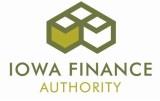 Email completed form to:				Requested by: __________________________________________Christine Zimmerman, Iowa Finance Authority (IFA)		Address: ______________________________________________christine.zimmerman@iowa.gov			______________________________________________________Phone:  515.725.4982					______________________________________________________							Phone: 	____________________ Fax: _______________________							Email: 	________________________________________________Project Name: 							IFA Contract Number: 				Project Address: 						IFA Project Manager: 					General Contractor/Subcontractor Name & Address:		Type:		 General		 Sub					MBE:		 Yes			 No					WBE:		 Yes			 No					- If an MBE/WBE, provide Tax ID #:			Owner: ___________________________________________			- If MBE/WBE is a Subcontractor, include General Contractor’s Iowa Contractor Registration #: 					Tax ID #:						Contract $ Value: __________________________________			Section 3 (see below):	 Yes		 NoType of Trade (see below): __________________________			Racial Ethnic Code (see below): 				______________________________________________________________________________________________________________IFA USE ONLYThis verification of eligibility consists only of a check against the current System for Awards Management (SAM) excluded parties’ contractors.  Verified:	Yes	No 	Signature							 Date				Type of Trade:1 – New Construction	3 – Repair	5 – Project Management	7 – Tenant Services	9 – Arch/Eng. Appraisal2 – Substantial Rehab.	4 – Service	6 – Professional	8 – Education/Training	0 – OtherSection 3:A Section 3 contractor/subcontractor is a business concern that provides economic opportunities to low- and very-low income residents, employs a substantial number of low- or very-low income residents or subcontracts with businesses owned by low- or very-low income residents. Refer to the HOME Guide for additional information.Racial/Ethnic Codes:1 = White Americans          2 = Black Americans          3 = Native Americans          4 = Hispanic Americans          5 = Asian/Pacific Americans          6 = Hasidic Jews					